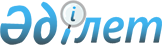 Об использовании атомной энергииЗакон Республики Казахстан от 12 января 2016 года № 442-V ЗРК.      Вниманию пользователей!      Для удобства пользования РЦПИ создано ОГЛАВЛЕНИЕ.      Настоящий Закон определяет правовую основу и принципы регулирования общественных отношений в области использования атомной энергии в целях защиты жизни и здоровья людей, их имущества, охраны окружающей среды и направлен на обеспечение режима нераспространения ядерного оружия, ядерной, радиационной и ядерной физической безопасности при использовании атомной энергии. Глава 1. ОБЩИЕ ПОЛОЖЕНИЯСтатья 1. Основные понятия, используемые в настоящем Законе      В настоящем Законе используются следующие основные понятия:      1) уровень изъятия – значения физических величин, определяющих характеристики ядерных материалов, радиоактивных веществ и электрофизических установок, установленные уполномоченным органом;      1-1) специальные права заимствования – расчетная единица, определенная Международным валютным фондом и используемая им для операций и сделок;      2) атомная энергия – энергия, высвобождающаяся в ядерных реакциях и при радиоактивном распаде, а также энергия генерируемых ионизирующих излучений      3) объекты использования атомной энергии – источники ионизирующего излучения, радиоактивные отходы и отработавшее ядерное топливо, ядерные, радиационные, электрофизические установки, пункты хранения и захоронения, транспортные упаковочные комплекты и ядерные материалы;      4) эксплуатация объектов использования атомной энергии – административная, хозяйственная и инженерно-техническая деятельность, осуществляемая физическим или юридическим лицом в области использования атомной энергии;      5) обращение с объектами использования атомной энергии – совокупность ручных и (или) автоматизированных операций, действий с объектами использования атомной энергии при их строительстве, реконструкции, изготовлении, получении, передаче, поставке, владении, использовании, эксплуатации, вводе в эксплуатацию и выводе из эксплуатации, переработке, монтаже, ремонте, техническом обслуживании, зарядке, перезарядке, демонтаже, утилизации, консервации, транспортировке, импорте, экспорте, дезактивации, постутилизации, хранении, захоронении;      6) жизненный цикл объекта использования атомной энергии – размещение, проектирование, производство, сооружение или строительство, ввод в эксплуатацию, эксплуатация, реконструкция, капитальный ремонт, вывод из эксплуатации, транспортировка, обращение, хранение, захоронение и утилизация объектов использования атомной энергии;      7) государственный контроль и надзор в области использования атомной энергии – деятельность уполномоченного органа в области использования атомной энергии в пределах его компетенции, направленная на обеспечение соблюдения физическими и юридическими лицами требований законодательства Республики Казахстан в области использования атомной энергии;      8) уполномоченный орган в области использования атомной энергии (далее – уполномоченный орган) – центральный исполнительный орган, осуществляющий руководство в области использования атомной энергии;      9) источники ионизирующего излучения – радиоактивные вещества, аппараты или устройства, содержащие радиоактивные вещества, а также электрофизические аппараты или устройства, испускающие или способные испускать ионизирующее излучение;      10) реестр источников ионизирующего излучения – база данных источников ионизирующего излучения, представляющая постоянно обновляемый свод сведений об их наличии, перемещении и местонахождении на территории Республики Казахстан, включая сведения о перемещении при их экспорте и импорте;      11) постутилизация – комплекс работ по демонтажу и сносу капитальных строений (зданий, сооружений, комплексов) после прекращения их эксплуатации (пользования, применения) с одновременным восстановлением и вторичным использованием регенерируемых элементов (конструкций, материалов, оборудования), а также переработкой не подлежащих регенерации элементов и отходов;      12) захоронение – размещение отработавшего ядерного топлива или радиоактивных отходов в пункте захоронения без намерения их изъятия;      13) пункт захоронения – ядерная или радиационная установка, предназначенная для захоронения отработавшего ядерного топлива или радиоактивных отходов;      14) закрытие пункта захоронения – завершение всех операций после захоронения с приведением пункта захоронения в безопасное состояние;      15) ввод установки в эксплуатацию – документально оформляемая деятельность по приведению в рабочее состояние компонентов и систем ядерной или радиационной, или электрофизической установки после окончания ее строительства и проведения необходимых испытаний;      16) вывод установки из эксплуатации – документально оформляемая деятельность по прекращению эксплуатации ядерной или радиационной, или электрофизической установки и ее исключению из-под государственного контроля с обеспечением конечного состояния установки и площадки ее размещения, соответствующего требованиям по безопасности;      17) эксплуатирующая организация – юридическое лицо, осуществляющее деятельность по обращению с объектами использования атомной энергии;      18) отработавшее ядерное топливо – ядерное топливо, облученное в ядерном реакторе и окончательно удаленное из него;      19) персонал – физические лица, постоянно или временно работающие с источниками ионизирующего излучения или находящиеся по условиям труда в сфере их воздействия;      20) радиационный риск – вероятность причинения вреда жизни или здоровью человека, имуществу физических и юридических лиц, окружающей среде в результате облучения с учетом тяжести его последствий;      21) радиационная безопасность – состояние свойств и характеристик объекта использования атомной энергии, обеспеченное комплексом мероприятий, ограничивающих радиационное воздействие на персонал, население и окружающую среду, в соответствии с нормами, установленными законодательством Республики Казахстан;      22) категория радиационной опасности – характеристика объекта использования атомной энергии по степени его радиационной опасности для населения и (или) окружающей среды при обращении с ним или в условиях возможной аварии;      23) радиационная установка – специальная, не являющаяся ядерной установка, включая относящиеся к ней помещения, сооружения и оборудование, на которой осуществляется обращение с ядерными материалами и (или) радиоактивными веществами;      24) радиоактивные вещества – любые материалы природного или техногенного происхождения в любом агрегатном состоянии, содержащие радионуклиды;      25) радиоактивные отходы – радиоактивные вещества, ядерные материалы или радионуклидные источники с содержанием радионуклидов выше уровня изъятия, дальнейшее использование которых не предусматривается;      26) радионуклидный источник – источник ионизирующего излучения, содержащий радиоактивные вещества, специально созданный для его полезного применения или являющийся побочным продуктом какого-либо вида деятельности;      27) хранение – временное размещение в пунктах хранения ядерного топлива, ядерных материалов, радиоактивных веществ, радионуклидных источников, отработавшего ядерного топлива, радиоактивных отходов, предполагающее возможность их извлечения для дальнейшего обращения с ними;      28) пункт хранения – ядерная или радиационная установка, предназначенная для хранения ядерного топлива, ядерных материалов, радиоактивных веществ, радионуклидных источников, отработавшего ядерного топлива, радиоактивных отходов;      29) транспортный упаковочный комплект – совокупность элементов, необходимых для полного размещения и удержания радиоактивного содержимого при перевозке;      30) физическая защита – единая система организационных и технических мер по предотвращению несанкционированного доступа к объекту использования атомной энергии;      31) электрофизическая установка – специальная, не являющаяся ядерной или радиационной установка, генерирующая или способная генерировать ионизирующее излучение, включая относящиеся к ней помещения, сооружения и оборудование;      32) ядерная безопасность – состояние свойств и характеристик объекта использования атомной энергии, при котором с определенной вероятностью обеспечивается невозможность ядерной аварии;      33) ядерная установка – установка, включающая помещения, сооружения и оборудование, на которой осуществляется один или несколько из перечисленных видов деятельности: производство, переработка, использование, транспортировка, хранение, захоронение ядерного материала, за исключением установок для добычи и (или) переработки природного урана или тория;      33-1) единый оператор ядерных установок – оператор ядерной установки, владеющий прямо и (или) косвенно более пятьюдесятью процентами голосующих акций (долей участия в уставном капитале) других операторов ядерных установок, находящихся в пределах одной площадки их размещения;      33-2) оператор ядерной установки – юридическое лицо Республики Казахстан, эксплуатирующее одну или несколько ядерных установок;      34) ядерные материалы – материалы, содержащие или способные воспроизвести делящиеся (расщепляющиеся) радионуклиды;      34-1) ядерный ущерб – ущерб, включающий вред жизни или здоровью человека, окружающей среде, а также убытки физических и юридических лиц, причиненный вследствие воздействия ионизирующего излучения в результате обращения с ядерной установкой или ядерным материалом, поступающим с ядерной установки, произведенным в ней или направленным на ядерную установку, а также затраты на превентивные меры;      34-2) ядерный инцидент – происшествие либо серия происшествий, которые причиняют ядерный ущерб или создают опасность причинения ядерного ущерба;      35) ядерная физическая безопасность – состояние единой системы организационных и технических мер, направленных на предотвращение, обнаружение и (или) реагирование на факты хищения, диверсии, несанкционированного доступа, незаконной передачи, обращения или другие противоправные действия в отношении объектов использования атомной энергии и (или) эксплуатирующей организации.      Сноска. Статья 1 с изменениями, внесенными законами РК от 24.05.2018 № 156-VI (вводится в действие по истечении десяти календарных дней после дня его первого официального опубликования); от 14.05.2020 № 329-VI (вводится в действие по истечении десяти календарных дней после дня его первого официального опубликования); от 25.02.2021 № 12-VII (вводится в действие по истечении десяти календарных дней после дня его первого официального опубликования).
       Статья 2. Законодательство Республики Казахстан в области использования атомной энергии       1. Законодательство Республики Казахстан в области использования атомной энергии основывается на Конституции Республики Казахстан, состоит из настоящего Закона и иных нормативных правовых актов Республики Казахстан.      2. Если международным договором, ратифицированным Республикой Казахстан, установлены иные правила, чем те, которые содержатся в настоящем Законе, то применяются правила международного договора. Глава 2. ГОСУДАРСТВЕННОЕ РЕГУЛИРОВАНИЕ В ОБЛАСТИ ИСПОЛЬЗОВАНИЯ АТОМНОЙ ЭНЕРГИИСтатья 3. Государственное регулирование в области использования атомной энергии      Государственное регулирование в области использования атомной энергии применяется в отношении:      1) деятельности физических и юридических лиц в области использования атомной энергии;      2) деятельности физических и юридических лиц при выполнении работ, связанных с жизненным циклом объектов использования атомной энергии;      3) мониторинга ядерных испытаний;      4) деятельности на территориях бывших испытательных ядерных полигонов и других территориях, загрязненных в результате проведенных ядерных испытаний;      5) экспертизы ядерной безопасности и (или) радиационной безопасности, и (или) ядерной физической безопасности;      6) подготовки и аттестации персонала, занятого на объектах использования атомной энергии.      Сноска. Статья 3 с изменением, внесенным Законом РК от 25.02.2021 № 12-VII (вводится в действие по истечении десяти календарных дней после дня его первого официального опубликования).
       Статья 4. Задачи и принципы государственного регулирования в области использования атомной энергии      1. Задачами государственного регулирования в области использования атомной энергии являются эффективная защита жизни и здоровья людей, их имущества, обеспечение охраны окружающей среды, поддержание ядерной, радиационной, ядерной физической безопасности, режима нераспространения ядерного оружия при использовании атомной энергии.      2. Государственное регулирование в области использования атомной энергии основывается на принципах:      1) обеспечения безопасности жизни и здоровья людей, охраны окружающей среды при использовании атомной энергии;      2) приоритетности обеспечения безопасности над другими аспектами использования атомной энергии;      3) обязательности и непрерывности государственного контроля за обеспечением безопасности объекта использования атомной энергии;      4) доступности, объективности и своевременности информации о состоянии безопасности и воздействии объектов использования атомной энергии на население и окружающую среду;      5) обязательности возмещения вреда, причиненного радиационным воздействием объектов использования атомной энергии жизни и здоровью людей, имуществу физических и юридических лиц, а также окружающей среде;      6) недопустимости сверхнормативного радиоактивного загрязнения окружающей среды;      7) недопустимости импорта и захоронения радиоактивных отходов и отработавшего ядерного топлива других государств на территории Республики Казахстан, за исключением реимпорта собственных радиоактивных отходов;      8) обязательности государственного регулирования безопасности в области использования атомной энергии.      3. На территории Республики Казахстан запрещается деятельность физических и юридических лиц в области использования атомной энергии в целях разработки, создания, производства, испытания, хранения или распространения ядерного оружия.       Статья 5. Компетенция Правительства Республики Казахстан      1) разрабатывает основные направления государственной политики в области использования атомной энергии;      2) принимает решения о районе строительства, строительстве и отмене строительства ядерных установок и пунктов захоронения;      3) принимает решение о досрочном выводе из эксплуатации ядерной установки или закрытии пункта захоронения;      4) утверждает правила вывода из эксплуатации ядерных и радиационных установок;      5) утверждает правила проведения экспертизы ядерной безопасности и (или) радиационной безопасности, и (или) ядерной физической безопасности;      6) утверждает правила выбора площадки размещения ядерных установок и пунктов захоронения;      7) утверждает национальный план реагирования на ядерные и радиационные аварии;      8) определяет порядок организации инспекций Международного агентства по атомной энергии на территории Республики Казахстан;       8-1) обеспечивает выплату денег для возмещения причиненного ядерного ущерба в той части, в которой причиненный ядерный ущерб превышает предел гражданско-правовой ответственности оператора ядерной установки или единого оператора ядерных установок, установленный статьей 26-2 настоящего Закона, посредством предоставления необходимой суммы до полного возмещения причиненного ядерного ущерба, а также в случаях, предусмотренных законодательством Республики Казахстан;       8-2) определяет предел гражданско-правовой ответственности оператора ядерной установки первой категории радиационной опасности в случаях и порядке, предусмотренных пунктом 2 статьи 26-2 настоящего Закона;       9) выполняет иные функции, возложенные на него Конституцией, настоящим Законом, иными законами Республики Казахстан и актами Президента Республики Казахстан.      Сноска. Статья 5 с изменениями, внесенными законами РК от 14.05.2020 № 329-VI (вводится в действие по истечении десяти календарных дней после дня его первого официального опубликования); от 25.02.2021 № 12-VII (вводится в действие по истечении десяти календарных дней после дня его первого официального опубликования).
       Статья 6. Компетенция уполномоченного органа      Уполномоченный орган:      1) осуществляет реализацию государственной политики в области использования атомной энергии;      2) осуществляет международное сотрудничество в области мирного использования атомной энергии;      3) осуществляет государственный контроль и надзор в области использования атомной энергии;      4) осуществляет лицензирование деятельности в сфере использования атомной энергии;      5) разрабатывает и утверждает технические регламенты в области использования атомной энергии;      6) разрабатывает и утверждает правила физической защиты ядерных материалов и ядерных установок;      7) разрабатывает и утверждает правила физической защиты источников ионизирующего излучения и пунктов хранения;      8) разрабатывает правила вывода из эксплуатации ядерных и радиационных установок;      9) разрабатывает порядок организации инспекций Международного агентства по атомной энергии на территории Республики Казахстан;      10) разрабатывает и утверждает правила аккредитации организаций, осуществляющих экспертизу ядерной безопасности и (или) радиационной безопасности, и (или) ядерной физической безопасности;      11) разрабатывает и утверждает правила государственного учета ядерных материалов;      12) разрабатывает и утверждает правила государственного учета источников ионизирующего излучения;      13) разрабатывает и утверждает правила безопасности при обращении с радионуклидными источниками;      14) разрабатывает национальный план реагирования на ядерные и радиационные аварии;      15) исключен Законом РК от 25.02.2021 № 12-VII (вводится в действие по истечении десяти календарных дней после дня его первого официального опубликования);
      16) разрабатывает и утверждает правила транспортировки ядерных материалов, радиоактивных веществ и радиоактивных отходов;      17) разрабатывает правила выбора площадки размещения ядерных установок и пунктов захоронения;      18) разрабатывает правила проведения экспертизы ядерной безопасности и (или) радиационной безопасности, и (или) ядерной физической безопасности;      19) разрабатывает и утверждает правила повышения квалификации персонала, занятого на объектах использования атомной энергии;      20) разрабатывает и утверждает правила аттестации персонала, занятого на объектах использования атомной энергии;      21) вносит в Правительство Республики Казахстан представление о досрочном выводе из эксплуатации ядерных установок или закрытии пунктов захоронения в случае возникновения угрозы безопасности населения и (или) окружающей среды;      22) принимает решение о постановке на государственный учет или снятии с государственного учета ядерных материалов, источников ионизирующего излучения;      23) ведет государственный учет ядерных материалов;      24) ведет государственный учет источников ионизирующего излучения;       Примечание ИЗПИ!      В подпункт 25) предусмотрено изменение Законом РК от 28.12.2022 № 173-VII (вводится в действие по истечении шестидесяти календарных дней после дня его первого официального опубликования).
      25) осуществляет экспортный контроль в области использования атомной энергии;      26) исключен Законом РК от 25.02.2021 № 12-VII (вводится в действие по истечении десяти календарных дней после дня его первого официального опубликования);
      27) определяет порядок утверждения конструкций транспортных упаковочных комплектов и утверждает конструкции транспортных упаковочных комплектов, а также распространяет действие сертификатов-разрешений на них, утвержденных уполномоченными органами других стран, на территории Республики Казахстан;      28) организует исследования по ядерной, радиационной и ядерной физической безопасности, обеспечению режима нераспространения ядерного оружия и мониторингу ядерных испытаний;      29) разрабатывает и утверждает правила организации сбора, хранения и захоронения радиоактивных отходов и отработавшего ядерного топлива;      30) разрабатывает и утверждает методические рекомендации для физических и юридических лиц, осуществляющих деятельность в области использования атомной энергии, относительно методов и способов подтверждения соответствия объекта использования атомной энергии требованиям ядерной, радиационной, ядерной физической безопасности, установленным законодательством Республики Казахстан в области использования атомной энергии;      31) устанавливает уровни изъятия для ядерных материалов, радиоактивных веществ и электрофизических установок, подлежащих лицензированию в сфере использования атомной энергии;      32) осуществляет иные полномочия, предусмотренные настоящим Законом, иными законами Республики Казахстан, актами Президента Республики Казахстан и Правительства Республики Казахстан.      Сноска. Статья 6 с изменениями, внесенными законами РК от 24.05.2018 № 156-VI (вводится в действие по истечении десяти календарных дней после дня его первого официального опубликования); от 25.02.2021 № 12-VII (вводится в действие по истечении десяти календарных дней после дня его первого официального опубликования).
Статья 7. Государственный контроль и надзор в области использования атомной энергии      1. Государственный контроль в области использования атомной энергии осуществляется в форме проверки и профилактического контроля.      Государственный надзор в области использования атомной энергии осуществляется в соответствии с Предпринимательским кодексом Республики Казахстан и настоящим Законом.       Проверка субъектов контроля и надзора, осуществляющих лицензируемый вид деятельности в области использования атомной энергии, проводится на соответствие квалификационным требованиям по выданным в соответствии с Законом Республики Казахстан "О разрешениях и уведомлениях" лицензиям (далее – проверка на соответствие требованиям).       Проверки на соответствие требованиям, профилактический контроль с посещением субъектов контроля и надзора, осуществляющих деятельность с объектами I, II, III и IV категорий потенциальной радиационной опасности, проводятся в соответствии c Предпринимательским кодексом Республики Казахстан.       Профилактический контроль без посещения субъектов (объектов) контроля и надзора, осуществляющих деятельность с объектами I, II, III и IV категорий потенциальной радиационной опасности, проводится в соответствии с Предпринимательским кодексом Республики Казахстан и настоящим Законом.      2. Профилактический контроль без посещения субъекта (объекта) контроля и надзора носит предупредительно-профилактический характер.      3. Профилактический контроль без посещения субъекта (объекта) контроля и надзора в области использования атомной энергии проводится путем анализа:      1) информации и отчетности, представляемых физическими и юридическими лицами в соответствии с требованиями законодательства Республики Казахстан в области использования атомной энергии;      2) информации, полученной по запросу уполномоченного органа, по вопросам соблюдения законодательства Республики Казахстан в области использования атомной энергии в пределах своей компетенции – при поступлении информации о его нарушении;      3) информации, поступающей от физических и юридических лиц, касающейся вопросов соблюдения законодательства Республики Казахстан в области использования атомной энергии.      4. Субъектами профилактического контроля без посещения субъекта (объекта) контроля и надзора в области использования атомной энергии являются субъекты, осуществляющие деятельность с объектами I, II, III и IV категорий потенциальной радиационной опасности.      5. В случае выявления нарушений по результатам профилактического контроля без посещения субъекта (объекта) контроля и надзора в действиях (бездействии) субъекта контроля и надзора уполномоченным органом оформляется и направляется рекомендация об устранении нарушений, выявленных по результатам профилактического контроля без посещения субъекта (объекта) контроля и надзора, в срок не позднее пяти рабочих дней со дня выявления нарушений.      6. Рекомендация об устранении нарушений, выявленных по результатам профилактического контроля без посещения субъекта (объекта) контроля и надзора, направленная одним из нижеперечисленных способов, считается врученной (полученной) в следующих случаях:      1) нарочно – с отметкой о получении;      2) почтой – посредством направления заказного письма с уведомлением;      3) электронным способом – посредством отправки уполномоченным органом на электронный адрес субъекта контроля и надзора, указанный в документах, ранее представленных субъектом контроля и надзора в уполномоченный орган.      7. Срок для исполнения рекомендации об устранении нарушений, выявленных по результатам профилактического контроля без посещения субъекта (объекта) контроля и надзора, должен составлять не менее десяти рабочих дней со дня, следующего за днем ее вручения (получения).      8. Субъект контроля и надзора в случае несогласия с нарушениями, указанными в рекомендации об устранении нарушений, выявленных по результатам профилактического контроля без посещения субъекта (объекта) контроля и надзора, вправе направить в уполномоченный орган, направивший рекомендацию, возражение в течение пяти рабочих дней со дня, следующего за днем вручения (получения) рекомендации.      9. Неисполнение в установленный срок рекомендации об устранении нарушений, выявленных по результатам профилактического контроля без посещения субъекта (объекта) контроля и надзора, влечет включение субъекта (объекта) контроля и надзора в полугодовой список для проведения профилактического контроля с посещением субъекта (объекта) контроля и надзора.      10. Кратность проведения профилактического контроля без посещения субъекта (объекта) контроля и надзора определяется по мере необходимости, но не чаще периодичности представления информации и отчетности, предусмотренных законодательством Республики Казахстан в области использования атомной энергии.      Сноска. Статья 7 - в редакции Закона РК от 30.12.2021 № 95-VII (вводится в действие с 01.01.2023).
Статья 7-1. Порядок осуществления проверки субъектов, осуществляющих деятельность с ядерными установками и объектами I и II категорий потенциальной радиационной опасности       Сноска. Глава 2 дополнена статьей 7-1 в соответствии с Законом РК от 24.05.2018 № 156-VI (вводится в действие по истечении десяти календарных дней после дня его первого официального опубликования); исключен Законом РК от 30.12.2021 № 95-VII (вводится в действие с 01.01.2023). Глава 3. УСЛОВИЯ И ПОРЯДОК ОСУЩЕСТВЛЕНИЯ ДЕЯТЕЛЬНОСТИ В ОБЛАСТИ ИСПОЛЬЗОВАНИЯ АТОМНОЙ ЭНЕРГИИСтатья 8. Общие условия осуществления деятельности в области использования атомной энергии      1. Физические и юридические лица, осуществляющие деятельность в области использования атомной энергии, обязаны:      1) иметь лицензию на соответствующий вид деятельности в сфере использования атомной энергии;      2) обеспечивать целевое обращение с объектами использования атомной энергии;       Примечание ИЗПИ!      В подпункт 3) предусмотрено изменение Законом РК от 28.12.2022 № 173-VII (вводится в действие по истечении шестидесяти календарных дней после дня его первого официального опубликования).
      3) обеспечивать соответствие проектных и эксплуатационных характеристик и параметров объекта использования атомной энергии требованиям ядерной, радиационной и ядерной физической безопасности, экспортного контроля и (или) требованиям режима нераспространения ядерного оружия;      4) иметь организационную структуру и систему внутренних документов, обеспечивающих выполнение требований ядерной, радиационной и ядерной физической безопасности, установленных законодательством Республики Казахстан в области использования атомной энергии;      5) иметь организационную структуру и систему внутренних документов, обеспечивающих выполнение требований по учету ядерных материалов в соответствии с законодательством Республики Казахстан в области использования атомной энергии;      6) иметь организационную структуру и систему внутренних документов, обеспечивающих выполнение требований по учету источников ионизирующего излучения в соответствии с законодательством Республики Казахстан в области использования атомной энергии;      7) обеспечивать учет и контроль ядерных материалов и представлять в уполномоченный орган отчеты об их наличии, перемещении и местонахождении;      8) обеспечивать учет и контроль источников ионизирующего излучения и представлять в уполномоченный орган отчеты об их наличии, перемещении и местонахождении;      9) информировать уполномоченный орган о любых предполагаемых изменениях в системах, оборудовании, проектной и эксплуатационной документации ядерной установки, касающихся обеспечения ядерной, радиационной или ядерной физической безопасности;      10) информировать уполномоченный орган об авариях и инцидентах, связанных с ядерной, радиационной и ядерной физической безопасностью;      11) обладать необходимыми организационными, финансовыми, материально-техническими ресурсами и иметь квалифицированный персонал для безопасной эксплуатации и технического обслуживания ядерной установки в течение всего периода жизненного цикла;      12) предусматривать финансовые средства для обеспечения работ по выводу из эксплуатации ядерной установки, закрытию пункта захоронения, постутилизации, захоронению радиоактивных отходов, ликвидации последствий радиационных аварий, компенсации вреда жизни и здоровью людей, имуществу физических и юридических лиц, а также окружающей среде;      13) соблюдать требования ядерной, радиационной и ядерной физической безопасности, установленные законодательством Республики Казахстан в области использования атомной энергии;      14) вести учет и анализ доз облучения работников, допущенных к ядерным и радиационно опасным работам при осуществлении деятельности в области использования атомной энергии, и обеспечивать реализацию их прав на компенсации;      15) осуществлять подготовку, поддержание квалификации и своевременную аттестацию персонала, занятого на объектах использования атомной энергии.      2. Физические и юридические лица, осуществляющие эксплуатацию объектов использования атомной энергии, и (или) собственники таких объектов не имеют права передавать объекты использования атомной энергии другим физическим и юридическим лицам, если эти лица не имеют лицензий на соответствующий вид деятельности в сфере использования атомной энергии.      3. При прекращении деятельности физические и юридические лица, осуществляющие обращение с объектами использования атомной энергии, обязаны выполнить следующие мероприятия по безопасному прекращению деятельности:      1) передать ядерные материалы и (или) источники ионизирующего излучения физическим и юридическим лицам, осуществляющим обращение с объектами использования атомной энергии, имеющим соответствующие лицензии на обращение с ними;      2) передать радиоактивные отходы и (или) отработавшие радионуклидные источники в пункты хранения или захоронения;      3) передать отработавшее ядерное топливо в пункты хранения или захоронения либо юридическим лицам, осуществляющим обращение с объектами использования атомной энергии, имеющим соответствующие лицензии на обращение с ядерными материалами;      4) провести работы по восстановлению окружающей среды, рекультивации территории, дезактивации оборудования и помещений, загрязненных при осуществлении прекращаемой деятельности.      Сноска. Статья 8 с изменением, внесенным Законом РК от 25.02.2021 № 12-VII (вводится в действие по истечении десяти календарных дней после дня его первого официального опубликования).
       Статья 9. Лицензирование деятельности в сфере использования атомной энергии      1. Лицензирование деятельности в сфере использования атомной энергии осуществляется в соответствии с настоящим Законом и законодательством Республики Казахстан о разрешениях и уведомлениях.      В сфере использования атомной энергии выдаются лицензии на следующие виды деятельности:       1) выполнение работ, связанных с этапами жизненного цикла объектов использования атомной энергии;       2) обращение с ядерными материалами;      3) обращение с радиоактивными веществами, приборами и установками, содержащими радиоактивные вещества;      4) обращение с приборами и установками, генерирующими ионизирующее излучение;      5) предоставление услуг в области использования атомной энергии;      6) обращение с радиоактивными отходами;      7) транспортировку, включая транзитную, ядерных материалов, радиоактивных веществ, радиоизотопных источников ионизирующего излучения, радиоактивных отходов в пределах территории Республики Казахстан;      8) деятельность на территориях бывших испытательных ядерных полигонов и других территориях, загрязненных в результате проведенных ядерных испытаний.      Не выдается лицензия на следующие виды деятельности:      1) обращение с ядерными материалами ниже уровня изъятия;      2) обращение с радиоактивными веществами, приборами и установками, содержащими радиоактивные вещества, ниже уровня изъятия;      3) обращение с приборами и установками, генерирующими ионизирующее излучение, ниже уровня изъятия.      2. Срок рассмотрения заявления на получение лицензии и (или) приложения к лицензии для видов деятельности, указанных в подпунктах 1), 2), 3), 4), 5), 6), 7) и 8) части второй пункта 1 настоящей статьи, определяется в соответствии с законодательством Республики Казахстан о разрешениях и уведомлениях.      3. Исключен Законом РК от 25.02.2021 № 12-VII (вводится в действие с 01.01.2021).
      4. В приложении к лицензии в качестве особых условий выдачи лицензии указывается тип приборов, установок, материалов, веществ, отходов, с которыми лицензиат проводит работы, из следующего перечня:      1) установки по изготовлению ядерного топлива и его компонентов;      2) атомные энергетические станции;      3) исследовательские ядерные (атомные) реакторы;      4) термоядерные реакторы;      5) установки по добыче и переработке природного урана;      6) пункты хранения высокоактивных радиоактивных отходов;      7) пункты хранения среднеактивных радиоактивных отходов;      8) пункты хранения низкоактивных радиоактивных отходов;      9) пункты хранения отработавшего ядерного топлива;      10) пункты хранения радионуклидных источников;      11) пункты захоронения высокоактивных радиоактивных отходов;      12) пункты захоронения среднеактивных радиоактивных отходов;      13) пункты захоронения низкоактивных радиоактивных отходов;      14) пункты захоронения отработавшего ядерного топлива;      15) пункты захоронения отработавших радионуклидных источников;      16) ядерные материалы с указанием изотопного состава;      17) радиоактивные вещества;      18) радиофармпрепараты;      19) генераторы нейтронов;      20) урансодержащие вещества;      21) торийсодержащие вещества;      22) продукты переработки природного урана;      23) закрытые радионуклидные источники с указанием активности;      24) высокоактивные радиоактивные отходы;      25) среднеактивные радиоактивные отходы;      26) низкоактивные радиоактивные отходы;      27) радиоизотопные спектрометры, анализаторы, датчики, измерители;      28) рентгеновские спектрометры, анализаторы, датчики, измерители;      29) стационарные радиоизотопные дефектоскопы;      30) переносные радиоизотопные дефектоскопы;      31) стационарные рентгеновские дефектоскопы;      32) переносные рентгеновские дефектоскопы;      33) радиоизотопные установки для досмотра ручной клади, багажа, транспорта, материалов, веществ;      34) рентгеновское оборудование для досмотра ручной клади, багажа, транспорта, материалов, веществ;      35) рентгеновское оборудование для персонального досмотра человека;      36) ускорители электронов с энергией до 10 МэВ;      37) ускорители электронов с энергией выше 10 МэВ;      38) ускорители ионов с энергией до 2 МэВ/нуклон;      39) ускорители ионов с энергией выше 2 МэВ/нуклон;      40) медицинские ускорители заряженных частиц;      41) медицинские рентгеновские установки общего назначения;      42) медицинское рентгеновское дентальное оборудование;      43) медицинские рентгеновские маммографические установки;      44) медицинское рентгеновское ангиографическое оборудование;      45) медицинские компьютерные рентгеновские томографы;      46) медицинское радиоизотопное диагностическое оборудование;      47) медицинское рентгеновское терапевтическое оборудование;      48) медицинские рентгеновские симуляторы;      49) медицинские гамма-терапевтические установки.      4-1. Отсутствие оригинала документов при проверке соответствия заявителя квалификационным или разрешительным требованиям до выдачи разрешения и (или) приложения к разрешению является основанием для отказа в выдаче разрешения и (или) приложения к разрешению.      5. Действие лицензии на виды деятельности в сфере использования атомной энергии может быть приостановлено на срок не более шести месяцев в следующих случаях:      1) при радиационных авариях и (или) инцидентах;      2) при нарушении требований ядерной и (или) радиационной, и (или) ядерной физической безопасности, учета ядерных материалов, источников ионизирующего излучения, выявленном в результате проверки;      3) при обнаружении недостоверных сведений в материалах лицензиата, представленных при получении лицензии;      4) при невыполнении предписаний об устранении нарушения требований законодательства Республики Казахстан в области использования атомной энергии в установленные сроки.      6. При приостановлении действия лицензии лицензиат продолжает обеспечивать ядерную, радиационную и ядерную физическую безопасность.      7. Приостановление или лишение лицензии осуществляется в порядке, установленном законами Республики Казахстан.      Сноска. Статья 9 с изменениями, внесенными Законом РК от 25.02.2021 № 12-VII (порядок введения в действие см. ст. 2).
       Статья 10. Категории радиационной опасности установок      1. Ядерные, радиационные, электрофизические установки подразделяются на четыре категории радиационной опасности:      1) 1 категория – установки, при аварии на которых возможно радиационное воздействие на население за пределами их санитарно-защитной зоны;      2) 2 категория – установки, при аварии на которых радиационное воздействие ограничивается территорией их санитарно-защитной зоны;      3) 3 категория – установки, радиационное воздействие которых ограничивается площадкой их размещения;      4) 4 категория – установки, радиационное воздействие которых ограничивается только помещениями или рабочим местом, где проводятся работы, связанные с осуществлением деятельности с использованием атомной энергии.      2. Категории радиационной опасности ядерных, радиационных, электрофизических установок определяются физическими и юридическими лицами, осуществляющими деятельность в области использования атомной энергии и (или) являющимися собственниками установок, в соответствии с санитарно-эпидемиологическими требованиями к обеспечению радиационной безопасности и законодательством Республики Казахстан в области использования атомной энергии.      3. Собственниками ядерных установок, радиационных установок 1 и 2 категорий радиационной опасности могут быть только юридические лица.      Сноска. Статья 10 с изменением, внесенным Законом РК от 25.02.2021 № 12-VII (вводится в действие по истечении десяти календарных дней после дня его первого официального опубликования).
       Статья 11. Категории опасности радионуклидных источников      1. В целях оптимизации радиационной защиты и обеспечения ядерной, радиационной и ядерной физической безопасности радионуклидные источники подразделяются на пять категорий опасности, определяемых отношением активности источника к пороговой активности, вызывающей опасное воздействие на человека:      1) категория 1 – источники cо значением отношения активности к пороговой активности более 1 000;      2) категория 2 – источники со значением отношения активности к пороговой активности от 10 до 1 000;      3) категория 3 – источники со значением отношения активности к пороговой активности от 1 до 10;      4) категория 4 – источники со значением отношения активности к пороговой активности от 0,01 до 1;      5) категория 5 – источники со значением активности выше уровня изъятия и значением отношения активности к пороговой активности менее 0,01.      2. Значения величины пороговой активности для различных радиоизотопов устанавливаются уполномоченным органом.       Статья 12. Строительство ядерных установок и пунктов захоронения      1. Решение о строительстве и районе строительства ядерных установок и пунктов захоронения принимается Правительством Республики Казахстан при согласии местных представительных органов, на территории которых планируется строительство установки или пункта захоронения, с учетом:      1) потребностей в них для решения хозяйственных задач страны и отдельных ее регионов;      2) наличия необходимых условий для размещения указанных объектов, отвечающих требованиям законодательства Республики Казахстан в области использования атомной энергии;      3) отсутствия угрозы безопасности указанных объектов со стороны расположенных вблизи гражданских и военных объектов;      4) требований, установленных экологическим законодательством Республики Казахстан;      5) возможных социальных и экономических последствий размещения указанных объектов для промышленного, сельскохозяйственного и социального развития региона.      2. После принятия решения о строительстве и районе строительства проводятся работы по выбору площадки размещения ядерной установки или пункта захоронения.      3. Площадка размещения ядерной установки или пункта захоронения должна определяться с учетом:      1) возможных внешних воздействий природного и (или) техногенного характера;      2) возможного переноса радиоактивных веществ;      3) возможности предотвращения ущерба населению и окружающей среде в результате эксплуатации ядерной установки или пункта захоронения или в результате возникновения инцидентов или аварий.      4. Проектирование, строительство и ввод в эксплуатацию ядерной установки или пункта захоронения осуществляются в соответствии с настоящим Законом и иными законами Республики Казахстан.      5. Проектные документы строительства, реконструкции, вывода из эксплуатации ядерных установок и пунктов захоронения в обязательном порядке проходят экологическую и санитарно-эпидемиологическую экспертизы.      6. Строительство ядерных установок и пунктов захоронения разрешается только юридическим лицам.      7. В случаях угрозы национальной безопасности Правительство Республики Казахстан вправе принять решение об отмене строительства ядерной установки или пункта захоронения.      Сноска. Статья 12 с изменением, внесенным Законом РК от 25.02.2021 № 12-VII (вводится в действие по истечении десяти календарных дней после дня его первого официального опубликования).
       Статья 13. Ядерная физическая безопасность      1. При осуществлении деятельности в области использования атомной энергии эксплуатирующая организация обеспечивает ядерную физическую безопасность.      2. В целях обеспечения ядерной физической безопасности осуществляется физическая защита объектов использования атомной энергии, которая должна обеспечивать:      1) защиту объекта использования атомной энергии от несанкционированного изъятия, хищения ядерных материалов или незаконного захвата ядерной установки;      2) защиту объектов использования атомной энергии от диверсии;      3) смягчение или сведение к минимуму радиологических последствий возможной диверсии на объектах использования атомной энергии.      3. Охрана ядерных установок 1 и 2 категорий радиационной опасности осуществляется специализированными охранными подразделениями органов внутренних дел.       Статья 14. Государственный учет ядерных материалов и источников ионизирующего излучения      1. Ядерные материалы и источники ионизирующего излучения подлежат государственному учету в порядке, определяемом уполномоченным органом.      2. Государственный учет ядерных материалов и источников ионизирующего излучения обеспечивает определение наличного количества ядерных материалов, источников ионизирующего излучения, их перемещения и местонахождения при обращении с ними.      3. Физические и юридические лица, осуществляющие обращение с объектами использования атомной энергии, представляют в уполномоченный орган отчеты о наличии, перемещении и местонахождении ядерных материалов и источников ионизирующего излучения.      4. Уполномоченный орган осуществляет анализ и сверку полученной информации о наличии, перемещении и местонахождении источников ионизирующего излучения и вносит ее в реестр источников ионизирующего излучения.       Статья 15. Осуществление экспорта и импорта в области использования атомной энергии       Примечание ИЗПИ!      В пункт 1 предусмотрены изменения Законом РК от 28.12.2022 № 173-VII (вводится в действие по истечении шестидесяти календарных дней после дня его первого официального опубликования).
      1. Экспорт и импорт ядерных и специальных неядерных материалов, оборудования, установок, технологий, источников ионизирующего излучения, оборудования и соответствующих товаров и технологий двойного применения (назначения), работ, услуг, связанных с их производством, осуществляются на основе лицензии уполномоченного государственного органа, осуществляющего государственное регулирование в области экспортного контроля, по согласованию с уполномоченным органом.      2. Запрещается экспорт продукции или результатов интеллектуальной творческой деятельности, если экспортеру достоверно известно, что такая продукция или результаты интеллектуальной творческой деятельности будут использованы в разработке, создании, испытаниях и поставке ядерного оружия или его компонентов.       Примечание ИЗПИ!      Пункт 3 предусмотрен в редакции Закона РК от 28.12.2022 № 173-VII (вводится в действие по истечении шестидесяти календарных дней после дня его первого официального опубликования).
       3. В целях обеспечения норм и требований экспортного контроля в области использования атомной энергии экспортеры создают внутрифирменные системы экспортного контроля в соответствии с законодательством Республики Казахстан об экспортном контроле.        Статья 16. Транспортировка ядерных материалов, радиоактивных веществ и радиоактивных отходов      1. Транспортировка ядерных материалов, радиоактивных веществ и радиоактивных отходов осуществляется в соответствии с законодательством Республики Казахстан и международными договорами, ратифицированными Республикой Казахстан.      2. Транспортировка ядерных материалов, радиоактивных веществ и радиоактивных отходов включает все операции и условия, которые связаны с изготовлением и обслуживанием транспортных упаковочных комплектов, а также с подготовкой, загрузкой, отправкой, перевозкой, включая транзитное хранение, разгрузкой и приемкой в конечном пункте назначения грузов, в том числе связанные с аварийными ситуациями.      3. Грузоотправитель, перевозчик и грузополучатель обязаны обеспечить выполнение требований ядерной, радиационной и ядерной физической безопасности, а также создание необходимых условий безопасного выполнения транспортировки в соответствии с законодательством Республики Казахстан.      4. Транспортировка ядерных материалов, радиоактивных веществ и радиоактивных отходов осуществляется при наличии лицензии на соответствующий вид деятельности в сфере использования атомной энергии.      5. Транспортировка ядерных материалов, радиоактивных веществ и радиоактивных отходов осуществляется в транспортных упаковочных комплектах, конструкция которых утверждается уполномоченным органом с указанием кода и типа упаковки разрешенных к перевозке ядерных материалов, радиоактивных веществ и радиоактивных отходов, условий перевозки, номера и даты регистрации, срока их действия.      Сноска. Статья 16 с изменением, внесенным Законом РК от 25.02.2021 № 12-VII (вводится в действие по истечении десяти календарных дней после дня его первого официального опубликования).
       Статья 17. Обращение с радиоактивными отходами и отработавшим ядерным топливом      1. Радиоактивные отходы, образующиеся на территории Республики Казахстан, должны быть захоронены таким образом, чтобы обеспечить радиационную защиту населения и окружающей среды на весь период времени, в течение которого они могут представлять потенциальную опасность.      2. Физические и юридические лица, осуществляющие деятельность в области использования атомной энергии, которая приводит к образованию радиоактивных отходов, обязаны принимать меры к их минимизации.      3. Безопасное размещение отработавшего ядерного топлива и радиоактивных отходов должно предусматриваться проектной и эксплуатационной документацией в качестве обязательного этапа любого вида деятельности, ведущего к их образованию.      4. К обращению с отработавшим ядерным топливом допускаются только юридические лица.      5. Деятельность по обращению с радиоактивными отходами и отработавшим ядерным топливом осуществляется на основании лицензии.      6. Обращение с радиоактивными отходами и (или) отработавшим ядерным топливом должно обеспечивать выполнение требований ядерной, радиационной и ядерной физической безопасности в соответствии с законодательством Республики Казахстан в области использования атомной энергии, а также международными договорами, ратифицированными Республикой Казахстан.      7. При обращении с радиоактивными отходами и отработавшим ядерным топливом должны соблюдаться требования, установленные Экологическим кодексом Республики Казахстан.      Сноска. Статья 17 с изменением, внесенным Законом РК от 25.02.2021 № 12-VII (вводится в действие по истечении десяти календарных дней после дня его первого официального опубликования).
       Статья 18. Осуществление деятельности на территориях бывших испытательных ядерных полигонов и других территориях, загрязненных в результате проведенных ядерных испытаний      1. Деятельность на территориях бывших испытательных ядерных полигонов и других территориях, загрязненных в результате проведенных ядерных испытаний, подлежит лицензированию в соответствии с настоящим Законом и законодательством Республики Казахстан о разрешениях и уведомлениях.      2. На территориях бывших испытательных ядерных полигонов и других территориях, загрязненных в результате проведенных ядерных испытаний, устанавливаются границы этих территорий с учетом их радиоактивного загрязнения.       Статья 19. Контроль за использованием материалов, содержащих природные радионуклиды выше уровней изъятия      1. Облучение работников и населения, обусловленное содержанием природных радионуклидов выше уровней изъятия в материалах, используемых в производственной деятельности, не относящейся к деятельности в области использования атомной энергии, не должно превышать гигиенические нормативы, утвержденные государственным органом в сфере санитарно-эпидемиологического благополучия населения.      2. Государственные органы санитарно-эпидемиологической службы осуществляют радиационный контроль в целях защиты работников и населения от сверхнормативного облучения от материалов, содержащих природные радионуклиды выше уровней изъятия.       Статья 20. Квалификация персонала, занятого на объектах использования атомной энергии      1. Для обеспечения ядерной, радиационной и ядерной физической безопасности, аварийной готовности и реагирования на ядерные и (или) радиационные аварии персонал, занятый на объектах использования атомной энергии, должен обладать соответствующей квалификацией.      2. Персонал, занятый на объектах использования атомной энергии, подразделяется на следующие категории:      1) специалисты – персонал, который включает руководителей высшего звена, старших руководителей (начальников отделов и секторов); руководителей младшего звена (старших операторов, начальников групп технического обслуживания и технической поддержки и их заместителей); инженерный и (или) научный персонал, деятельность которого связана с эксплуатацией объекта использования атомной энергии;      2) техники – персонал, который включает техников контрольно-измерительной аппаратуры, техников радиационного контроля, техников химической лаборатории, техников-механиков, техников-электриков и техников электронной аппаратуры, а также иной специализированный персонал, непосредственно занятый в работах, связанных с эксплуатацией ядерной установки;      3) рабочие – персонал, который включает сварщиков, слесарей, механиков, электриков, операторов механизмов и другой квалифицированный рабочий персонал.      3. Персонал, занятый на объектах использования атомной энергии, должен соответствовать квалификационным требованиям, утвержденным уполномоченным органом.      4. Физическим и юридическим лицам, осуществляющим деятельность в области использования атомной энергии, запрещается допускать к трудовой деятельности на объектах использования атомной энергии работников, не соответствующих квалификационным требованиям и (или) имеющих медицинские противопоказания к заявленному виду работ.      5. В целях поддержания должного профессионального уровня и удовлетворения потребности в повышении знаний и навыков персонала, занятого на объектах использования атомной энергии, физические и юридические лица, осуществляющие деятельность в области использования атомной энергии, обеспечивают повышение квалификации персонала в порядке, определенном уполномоченным органом.       Статья 21. Аттестация персонала, занятого на объектах использования атомной энергии      1. Персонал, занятый на объектах использования атомной энергии, проходит аттестацию в порядке, определенном уполномоченным органом, на соответствие уровня его квалификации и профессиональной подготовки занимаемой должности.      2. Аттестация персонала проводится в целях проверки знания норм и требований ядерной, радиационной, ядерной физической безопасности, а также определения способности принятия решений при исполнении трудовых обязанностей.      3. Уполномоченный орган проводит аттестацию:      1) специалистов, в должностные обязанности которых входят прямое управление установкой, обеспечение ядерной, радиационной, ядерной физической безопасности при осуществлении деятельности в области использования атомной энергии;      2) персонала ядерной установки, в должностные обязанности которого входят контроль за обеспечением ядерной, радиационной и ядерной физической безопасности, учет и контроль ядерных материалов, источников ионизирующего излучения, радиоактивных отходов;      3) персонала радиационной, электрофизической установки, в должностные обязанности которого входят контроль радиационной безопасности, учет и контроль источников ионизирующего излучения.      Иной персонал аттестуется физическими и юридическими лицами, осуществляющими деятельность в области использования атомной энергии, в соответствии с правилами аттестации персонала, занятого на объектах использования атомной энергии.      4. Аттестация персонала подразделяется на следующие виды:      1) первичная аттестация;      2) периодическая аттестация;      3) внеочередная аттестация;      4) повторная аттестация.      5. Первичная аттестация персонала проводится в течение одного месяца после назначения работника на должность. Периодическая аттестация проводится один раз в три года. Внеочередная аттестация назначается в случаях:      1) возникновения инцидентов на объектах использования атомной энергии – в отношении лиц, допустивших их возникновение;      2) нарушения требований ядерной и (или) радиационной, и (или) ядерной физической безопасности, учета ядерных материалов, источников ионизирующего излучения, выявленного в результате проверок уполномоченного органа, – в отношении лиц, допустивших нарушение;      3) по решению физического или юридического лица, осуществляющего деятельность в области использования атомной энергии.      Повторная аттестация назначается в случае получения отрицательного результата по итогам первичной или периодической, или внеочередной аттестации.      6. В случае, если работник получил отрицательное заключение по результатам первичной или периодической, или внеочередной аттестации, его отстраняют от работы до получения результатов повторной аттестации в соответствии с трудовым законодательством Республики Казахстан.      Трудовой договор с работником, получившим отрицательное заключение о несоответствии занимаемой должности или выполняемой работе вследствие недостаточной квалификации и профессиональной подготовки по итогам повторной аттестации, прекращается в соответствии с трудовым законодательством Республики Казахстан.      Сноска. Статья 21 с изменениями, внесенными Законом РК от 25.02.2021 № 12-VII (вводится в действие по истечении десяти календарных дней после дня его первого официального опубликования).
       Статья 22. Вывод из эксплуатации установок, досрочный вывод из эксплуатации ядерной или радиационной установки и закрытие пункта захоронения      1. Эксплуатирующая организация на стадии проектирования ядерной установки или пункта захоронения разрабатывает предварительный план вывода из эксплуатации ядерной установки или закрытия пункта захоронения в соответствии с законодательством Республики Казахстан в области использования атомной энергии.      2. Предварительный план вывода из эксплуатации содержит описание этапов вывода из эксплуатации ядерной установки или закрытия пункта захоронения, методов демонтажа основных конструкций, оценки стоимости и сроков выполнения работ, необходимых ресурсов, меры по обеспечению ядерной, радиационной и ядерной физической безопасности, основные нормы и характеристики площадки размещения ядерной установки после вывода ее из эксплуатации или пункта захоронения после его закрытия.      3. При эксплуатации ядерной установки или пункта захоронения предварительный план вывода из эксплуатации подлежит пересмотру и модернизации с учетом новых технических и технологических разработок, изменений требований ядерной, радиационной и ядерной физической безопасности, стоимости работ и требуемых ресурсов.      4. При принятии решения о выводе из эксплуатации ядерной установки или закрытии пункта захоронения эксплуатирующая организация составляет окончательный план вывода из эксплуатации с учетом имеющихся на это время технологий, методик, экономических показателей, требований законодательства Республики Казахстан в области использования атомной энергии. Окончательный план вывода из эксплуатации является основой для проектирования и проведения работ по выводу ядерной установки из эксплуатации или закрытию пункта захоронения.      5. Решение о прекращении эксплуатации установки принимается эксплуатирующей организацией самостоятельно на любом этапе жизненного цикла. При этом эксплуатирующая организация уведомляет уполномоченный орган о принятом решении, дате начала и сроках осуществления работ по выводу из эксплуатации. Эксплуатирующая организация обеспечивает выполнение работ по плану вывода из эксплуатации в полном объеме.      6. Решение о досрочном выводе из эксплуатации ядерной установки принимается Правительством Республики Казахстан по представлению уполномоченного органа в случае нарушения требований безопасной эксплуатации ядерной установки, которое привело или могло привести к ядерной и (или) радиационной аварии, и обоснованной неспособности эксплуатирующей организации обеспечить дальнейшую безопасную эксплуатацию ядерной установки.      7. Решение о закрытии пункта захоронения принимается Правительством Республики Казахстан по представлению уполномоченного органа при завершении мероприятий по его закрытию. Представление уполномоченного органа основывается на мероприятиях по закрытию пункта захоронения, выполненных эксплуатирующей организацией, включающих:      1) рекультивацию территории, загрязненной в результате эксплуатации пункта захоронения;      2) проведение контрольных измерений радиационной обстановки на площадке размещения пункта захоронения;      3) оформление пакета документации для передачи в архив с полным описанием захороненных радиоактивных отходов, конструкции пункта захоронения, геотектонических, геологических и геофизических характеристик площадки размещения пункта захоронения.       Статья 23. Аварийная готовность и реагирование      1. Национальный план реагирования на ядерные и радиационные аварии вводится в действие по решению уполномоченного органа:      1) в случае выхода или угрозы выхода факторов воздействия ядерной или радиационной аварии за пределы площадки размещения аварийной ядерной, радиационной или электрофизической установки;      2) при трансграничных ядерных или радиационных авариях, произошедших на территории другого государства, воздействие которых или угроза воздействия которых распространяется на территорию Республики Казахстан.      2. Национальный план реагирования на ядерные и радиационные аварии определяет:      1) права и обязанности центральных и местных исполнительных органов Республики Казахстан, а также физических и юридических лиц в случае ядерной или радиационной аварии;      2) порядок действий и управления мероприятиями по готовности и реагированию на ядерные и радиационные аварии;      3) координацию действий организаций и государственных органов в случае ядерной или радиационной аварии и ликвидации ее последствий.      3. При получении информации о соответствующей ядерной или радиационной аварии уполномоченный орган незамедлительно информирует об этом, а также о введении в действие национального плана реагирования на ядерные и радиационные аварии уполномоченный орган в сфере гражданской защиты.      4. Эксплуатирующие организации разрабатывают и утверждают планы противоаварийных мероприятий в соответствии с законодательством Республики Казахстан. В планах противоаварийных мероприятий предусматриваются порядок действий и мероприятия при инцидентах и ликвидации аварий и их последствий по минимизации возможного воздействия на персонал, население и окружающую среду в соответствии с категорией радиационной опасности ядерной, радиационной или электрофизической установки.      5. Эксплуатирующие организации на всех этапах обращения с объектами использования атомной энергии обеспечивают выполнение мероприятий по аварийной готовности и реагированию.      6. В случае возникновения трансграничных аварий или инцидентов в области использования атомной энергии уполномоченный орган совместно с уполномоченным органом в сфере гражданской защиты принимает меры по оповещению и реагированию в соответствии с международными договорами, ратифицированными Республикой Казахстан. Глава 4. ЭКСПЕРТИЗА ЯДЕРНОЙ БЕЗОПАСНОСТИ И (ИЛИ) РАДИАЦИОННОЙ БЕЗОПАСНОСТИ, И (ИЛИ) ЯДЕРНОЙ ФИЗИЧЕСКОЙ БЕЗОПАСНОСТИ. АККРЕДИТАЦИЯ ОРГАНИЗАЦИЙ, ОСУЩЕСТВЛЯЮЩИХ ЭКСПЕРТИЗУ ЯДЕРНОЙ БЕЗОПАСНОСТИ И (ИЛИ) РАДИАЦИОННОЙ БЕЗОПАСНОСТИ, И (ИЛИ) ЯДЕРНОЙ ФИЗИЧЕСКОЙ БЕЗОПАСНОСТИ       Сноска. Заголовок главы 4 в редакции Закона РК от 25.02.2021 № 12-VII (вводится в действие по истечении десяти календарных дней после дня его первого официального опубликования).       Статья 24. Экспертиза ядерной безопасности и (или) радиационной безопасности, и (или) ядерной физической безопасности      1. Экспертиза ядерной безопасности и (или) радиационной безопасности, и (или) ядерной физической безопасности проводится в целях осуществления независимой оценки безопасности ядерных установок, радиационных установок 1 и 2 категорий радиационной опасности на весь период времени, в течение которого они могут представлять потенциальную опасность.      2. Экспертиза ядерной безопасности и (или) радиационной безопасности, и (или) ядерной физической безопасности проводится повторно при изменениях в системах, оборудовании, проектной и эксплуатационной документации ядерных и радиационных установок, касающихся обеспечения ядерной, радиационной и (или) ядерной физической безопасности.      Эксплуатирующая организация одновременно письменно уведомляет уполномоченный орган и экспертную организацию, проводившую ранее экспертизу ядерной безопасности и (или) радиационной безопасности, и (или) ядерной физической безопасности, о планируемых изменениях с представлением проектной и эксплуатационной документации ядерной и радиационной установки.      3. Экспертиза ядерной безопасности и (или) радиационной безопасности, и (или) ядерной физической безопасности проводится организациями, аккредитованными в уполномоченном органе на осуществление данного вида деятельности. При этом в качестве эксперта не могут выступать лицо, состоящее в близких родственных или свойственных отношениях с должностными лицами эксплуатирующей организации, а также физические лица, состоящие с эксплуатирующей организацией в трудовых или иных договорных отношениях.      4. Документы на экспертизу ядерной безопасности и (или) радиационной безопасности, и (или) ядерной физической безопасности представляет эксплуатирующая организация.      5. По результатам проведения экспертизы ядерной безопасности и (или) радиационной безопасности, и (или) ядерной физической безопасности выдается заключение о допустимости и возможности принятия решения по реализации объекта экспертизы.      6. Получение отрицательного заключения экспертизы не лишает эксплуатирующую организацию, устранившую все указанные в экспертном заключении замечания, права повторного обращения для проведения экспертизы.      7. Финансирование экспертизы ядерной безопасности и (или) радиационной безопасности, и (или) ядерной физической безопасности осуществляется за счет средств эксплуатирующей организации или других источников, не запрещенных законодательством Республики Казахстан.      Сноска. Статья 24 в редакции Закона РК от 25.02.2021 № 12-VII (вводится в действие по истечении десяти календарных дней после дня его первого официального опубликования).
       Статья 25. Объекты экспертизы ядерной безопасности и (или) радиационной безопасности, и (или) ядерной физической безопасности      Экспертизе ядерной безопасности и (или) радиационной безопасности, и (или) ядерной физической безопасности подлежат:      1) проектная документация по выбору площадок размещения и строительству ядерных установок, радиационных установок 1 и 2 категорий радиационной опасности;      2) проектная и эксплуатационная документация ядерных установок, радиационных установок 1 и 2 категорий радиационной опасности;      3) проектная документация на техническую модернизацию ядерных установок, радиационных установок 1 и 2 категорий радиационной опасности;      4) проектная и эксплуатационная документация по выводу из эксплуатации ядерных установок, радиационных установок 1 и 2 категорий радиационной опасности.      Сноска. Статья 25 в редакции Закона РК от 25.02.2021 № 12-VII (вводится в действие по истечении десяти календарных дней после дня его первого официального опубликования).
Статья 26. Аккредитация организаций, осуществляющих экспертизу ядерной безопасности и (или) радиационной безопасности, и (или) ядерной физической безопасности       Сноска. Заголовок статьи 26 с изменением, внесенным Законом РК от 25.02.2021 № 12-VII (вводится в действие по истечении десяти календарных дней после дня его первого официального опубликования).      1. Уполномоченный орган проводит аккредитацию организаций, осуществляющих экспертизу ядерной безопасности и (или) радиационной безопасности, и (или) ядерной физической безопасности.      2. По результатам проведения аккредитации выдается свидетельство об аккредитации. Срок действия свидетельства об аккредитации составляет три года. Свидетельство об аккредитации включает область аккредитации, виды работ в области аккредитации, применяемые методики расчетов и программно-технические средства.      3. Организация, осуществляющая экспертизу ядерной безопасности и (или) радиационной безопасности, и (или) ядерной физической безопасности, должна иметь:      1) не менее пяти лет практического опыта работы в области аккредитации или деятельности, непосредственно связанной с областью аккредитации;      2) квалифицированный персонал, способный обеспечить выполнение работ в соответствующей области аккредитации;      3) программно-технические средства и (или) методики расчетов для выполнения заявляемых видов работ.      4. Рассмотрение документов об аккредитации осуществляется уполномоченным органом в течение двадцати рабочих дней со дня их поступления.      5. Основаниями для отказа в аккредитации заявителя являются:      1) наличие в представленных документах недостоверной информации;      2) несоответствие представленных документов требованиям, установленным законодательством Республики Казахстан;      3) несоответствие квалификации персонала заявителя заявленной области аккредитации;      4) несоответствие методик расчета и программных средств заявленной области аккредитации;      5) наличие решения суда о запрете на занятие деятельностью по заявленному виду.      Решение об отказе в аккредитации может быть обжаловано в порядке, установленном законодательством Республики Казахстан.      6. Аккредитованные организации обязаны:      1) по запросу уполномоченного органа представлять документацию, связанную с осуществлением деятельности в области аккредитации;      2) не разглашать конфиденциальную информацию, полученную в ходе выполнения работ, за исключением случаев, предусмотренных законодательством Республики Казахстан.      7. Уполномоченный орган ведет реестр аккредитованных организаций, осуществляющих экспертизу ядерной безопасности и (или) радиационной безопасности, и (или) ядерной физической безопасности.      8. Исключен Законом РК от 25.02.2021 № 12-VII (вводится в действие по истечении десяти календарных дней после дня его первого официального опубликования).
      Сноска. Статья 26 с изменениями, внесенными законами РК от 25.11.2019 № 272-VI (вводится в действие по истечении десяти календарных дней после дня его первого официального опубликования); от 25.02.2021 № 12-VII (вводится в действие по истечении десяти календарных дней после дня его первого официального опубликования).
 Глава 4-1. ГРАЖДАНСКО-ПРАВОВАЯ ОТВЕТСТВЕННОСТЬ ОПЕРАТОРА ЯДЕРНОЙ УСТАНОВКИ ИЛИ ЕДИНОГО ОПЕРАТОРА ЯДЕРНЫХ УСТАНОВОК ЗА ПРИЧИНЕННЫЙ ЯДЕРНЫЙ УЩЕРБ И ЕЕ ФИНАНСОВОЕ ОБЕСПЕЧЕНИЕ       Сноска. Закон дополнен главой 4-1 в соответствии с Законом РК от 14.05.2020 № 329-VI (вводится в действие по истечении десяти календарных дней после дня его первого официального опубликования).Статья 26-1. Гражданско-правовая ответственность оператора ядерной установки или единого оператора ядерных установок за причиненный ядерный ущерб      1. Независимо от вины оператор ядерной установки или единый оператор ядерных установок несет гражданско-правовую ответственность за причиненный ядерный ущерб, за исключением случаев, предусмотренных настоящим Законом.      2. Оператор ядерной установки или единый оператор ядерных установок несет гражданско-правовую ответственность за причиненный ядерный ущерб на основании доказательств, что такой ущерб вызван ядерным инцидентом, связанным с ядерным материалом, поставляемым и (или) произведенным на ядерной установке оператора, и случившимся до того момента, когда иной оператор ядерной установки принял на себя ответственность за ядерный материал в соответствии с законодательством Республики Казахстан и (или) условиями заключенного между ними договора.      В случае, если ядерный инцидент связан с ядерным материалом, поставляемым иностранному юридическому лицу, находящемуся в пределах территории государства, которое не является стороной международных договоров, ратифицированных Республикой Казахстан, по вопросам ответственности за ядерный ущерб, оператор ядерной установки или единый оператор ядерных установок несет гражданско-правовую ответственность до выгрузки ядерного материала с транспортного средства, на котором он был доставлен на территорию государства прибытия.      В случае, если ядерный инцидент связан с ядерным материалом, поставляемым по согласию оператора ядерной установки или единого оператора ядерных установок от иностранного юридического лица, находящегося в пределах территории государства, которое не является стороной международных договоров, ратифицированных Республикой Казахстан, по вопросам ответственности за ядерный ущерб, оператор ядерной установки или единый оператор ядерных установок несет гражданско-правовую ответственность после погрузки ядерного материала на транспортное средство с территории государства его вывоза.      3. Гражданско-правовая ответственность оператора ядерной установки или единого оператора ядерных установок распространяется на причиненный ядерный ущерб независимо от места его причинения, за исключением случаев, предусмотренных настоящим Законом.      4. Если наряду с причиненным ядерным ущербом имеются иные убытки, которые не могут быть отделены от убытков, причиненных ядерным инцидентом, то такие убытки признаются ядерным ущербом и подлежат возмещению оператором ядерной установки или единым оператором ядерных установок в соответствии с законодательством Республики Казахстан.Статья 26-2. Предел гражданско-правовой ответственности оператора ядерной установки или единого оператора ядерных установок за причиненный ядерный ущерб       1. Предел гражданско-правовой ответственности оператора ядерной установки или единого оператора ядерных установок за причиненный ядерный ущерб на один ядерный инцидент составляет:       1) сто пятьдесят миллионов специальных прав заимствования для ядерных установок, относящихся к первой категории радиационной опасности;      2) пять миллионов специальных прав заимствования для ядерных установок, относящихся ко второй и третьей категориям радиационной опасности.      2. Учитывая тип, состав, мощность и другие технические параметры ядерных установок, ядерных материалов, радиоактивных отходов, а также их количество, Правительство Республики Казахстан вправе определить иной предел гражданско-правовой ответственности за причиненный ядерный ущерб для оператора ядерной установки первой категории радиационной опасности, но не ниже предела, эквивалентного пяти миллионам специальных прав заимствования.Статья 26-3. Финансовое обеспечение гражданско-правовой ответственности оператора ядерной установки или единого оператора ядерных установок за причиненный ядерный ущерб       1. Оператор ядерной установки или единый оператор ядерных установок обязан иметь финансовое обеспечение в пределах гражданско-правовой ответственности, установленных статьей 26-2 настоящего Закона, за исключением ядерных установок, находящихся в ведении уполномоченного органа.      Гражданско-правовая ответственность оператора ядерной установки или единого оператора ядерных установок в отношении нескольких ядерных установок, находящихся в пределах одной площадки их размещения, может быть представлена финансовым обеспечением, размер которого определяется как для одной ядерной установки, исходя из наиболее высокой категории радиационной опасности ядерных установок.      2. Способы финансового обеспечения гражданско-правовой ответственности за причиненный ядерный ущерб определяются оператором ядерной установки или единым оператором ядерных установок.      Финансовое обеспечение гражданско-правовой ответственности оператора ядерной установки или единого оператора ядерных установок в случае возмещения причиненного ядерного ущерба состоит из страхования гражданско-правовой ответственности оператора ядерной установки или единого оператора ядерных установок за причиненный ядерный ущерб или иного обеспечения, предусмотренного законодательством Республики Казахстан.       3. Юридическое лицо, включая страховщика, предоставившее оператору ядерной установки или единому оператору ядерных установок финансовое обеспечение в пределах гражданско-правовой ответственности, установленных статьей 26-2 настоящего Закона, не вправе в одностороннем порядке приостановить или прекратить финансовое обеспечение, не уведомив его и уполномоченный орган об этом в письменной форме не менее чем за сто пятьдесят календарных дней до даты приостановления или прекращения финансового обеспечения.       4. Проверка наличия финансового обеспечения гражданско-правовой ответственности оператора ядерной установки или единого оператора ядерных установок осуществляется в соответствии со статьей 7 настоящего Закона.      Сноска. Статья 26-3 с изменением, внесенным Законом РК от 30.12.2021 № 95-VII (вводится в действие с 01.01.2023).
Статья 26-4. Договор страхования гражданско-правовой ответственности оператора ядерной установки или единого оператора ядерных установок за причиненный ядерный ущерб      1. Страхование гражданско-правовой ответственности оператора ядерной установки или единого оператора ядерных установок за причиненный ядерный ущерб осуществляется в соответствии с законодательством Республики Казахстан с учетом особенностей, установленных настоящим Законом.      2. Единый оператор ядерных установок вправе осуществлять страхование гражданско-правовой ответственности оператора ядерной установки или единого оператора ядерных установок за причиненный ядерный ущерб в отношении одной или нескольких ядерных установок.      3. Договор страхования гражданско-правовой ответственности оператора ядерной установки или единого оператора ядерных установок за причиненный ядерный ущерб должен содержать следующие условия:      1) обязанность страховщика произвести страховую выплату в случае ядерного инцидента, за исключением случаев, когда ядерный ущерб возник вследствие вооруженного конфликта, военных действий, гражданской войны или восстания, а также причинен полностью или частично в результате умысла или грубой неосторожности физического и (или) юридического лица в части выплаты возмещения причиненного ядерного ущерба такому лицу;      2) отказ от перехода к страховщику, обязанному осуществить либо осуществившему страховую выплату, прав страхователя на возмещение убытков (суброгацию), за исключением случаев, предусмотренных настоящим Законом;      3) право выгодоприобретателя, застрахованного, а также уполномоченного органа вместо страхователя уведомлять страховщика о наступлении страхового случая;      4) обязанность уведомлять страховщика о наступлении страхового случая не позднее десяти рабочих дней с момента его наступления.      4. Страховая сумма по договору страхования гражданско-правовой ответственности за причиненный ядерный ущерб, заключенному с оператором ядерной установки или единым оператором ядерных установок в отношении всех или нескольких ядерных установок, находящихся в пределах одной площадки их размещения, определяется как для одной ядерной установки, исходя из наиболее высокой категории радиационной опасности ядерных установок.      5. Страховщик не освобождается от осуществления страховой выплаты, если оператор ядерной установки или единый оператор ядерных установок отказался от своего права требования к физическому или юридическому лицу, ответственному за убытки, возмещенные страховщиком, или осуществление этого права стало невозможным по вине оператора ядерной установки или единого оператора ядерных установок.Статья 26-5. Исковая давность      1. Срок исковой давности по требованиям, связанным с возмещением ядерного ущерба, причиненного жизни или здоровью человека, устанавливается в тридцать лет со дня наступления ядерного инцидента. Требования, предъявленные по истечении тридцати лет со дня наступления ядерного инцидента, удовлетворяются за прошлое время, но не более чем за три года, предшествовавшие предъявлению иска.      2. Срок исковой давности по требованиям, связанным с возмещением причиненного ядерного ущерба, включающего вред окружающей среде и убытки физических и юридических лиц, а также затраты на превентивные меры, устанавливается в десять лет со дня наступления ядерного инцидента.Статья 26-6. Регрессные требования      Оператор ядерной установки или единый оператор ядерных установок, несущий гражданско-правовую ответственность за причиненный ядерный ущерб, или любое другое юридическое лицо, возместившее такой ущерб в порядке его финансового обеспечения, предусмотренного настоящим Законом, не имеет права обратного требования (регресса), за исключением права регресса:      1) предусмотренного гражданско-правовым договором;      2) к физическому лицу, виновному в причинении ядерного ущерба.Статья 26-7. Порядок и основания освобождения оператора ядерной установки или единого оператора ядерных установок от гражданско-правовой ответственности за причиненный ядерный ущерб      1. Освобождение оператора ядерной установки или единого оператора ядерных установок от гражданско-правовой ответственности за причиненный ядерный ущерб производится в судебном порядке.      2. Оператор ядерной установки или единый оператор ядерных установок освобождается от гражданско-правовой ответственности за причиненный ядерный ущерб в случае наличия доказательств того, что ядерный ущерб возник вследствие вооруженного конфликта, военных действий, гражданской войны или восстания, а также причинен полностью или частично в результате умысла или грубой неосторожности физического и (или) юридического лица в части выплаты возмещения причиненного ядерного ущерба такому лицу. Глава 5. ЗАКЛЮЧИТЕЛЬНЫЕ ПОЛОЖЕНИЯСтатья 27. Ответственность за нарушение законодательства Республики Казахстан в области использовании атомной энергии      Нарушение законодательства Республики Казахстан в области использования атомной энергии влечет ответственность, установленную законами Республики Казахстан.       Статья 28. Возмещение вреда, причиненного вследствие ненадлежащего обращения с объектами использования атомной энергии      1. Вред, причиненный физическим и юридическим лицам в результате ненадлежащего обращения с объектами использования атомной энергии, подлежит возмещению в соответствии с законодательством Республики Казахстан.      2. Физические и юридические лица, виновные в ненадлежащем обращении с объектами использования атомной энергии, обязаны в порядке, установленном законодательством Республики Казахстан, возместить причиненный ущерб земле, воде, растительному и животному миру, включая затраты на рекультивацию земель и восстановление плодородия почвы.       Статья 29. Порядок введения в действие настоящего Закона      1. Настоящий Закон вводится в действие по истечении десяти календарных дней после дня его первого официального опубликования.       2. Признать утратившим силу Закон Республики Казахстан от 14 апреля 1997 года "Об использовании атомной энергии" (Ведомости Парламента Республики Казахстан, 1997 г., № 7, ст. 83; 2004 г., № 23, ст. 142; 2007 г., № 1, ст. 4; № 2, ст. 18; № 8, ст. 52; 2009 г., № 18, ст. 84; 2010 г., № 5, ст. 23; 2011 г., № 1, ст. 2; 2012 г., № 15, ст. 97; 2014 г., № 1, ст. 4; № 10, ст. 52; № 19-I, 19-II, ст. 96; Закон Республики Казахстан от 29 октября 2015 года "О внесении изменений и дополнений в некоторые законодательные акты Республики Казахстан по вопросам предпринимательства", опубликованный в газетах "Егемен Қазақстан" и "Казахстанская правда" 3 ноября 2015 г.).© 2012. РГП на ПХВ «Институт законодательства и правовой информации Республики Казахстан» Министерства юстиции Республики КазахстанПрезидентРеспублики КазахстанН. НАЗАРБАЕВ